Государственное учреждение дополнительного образования 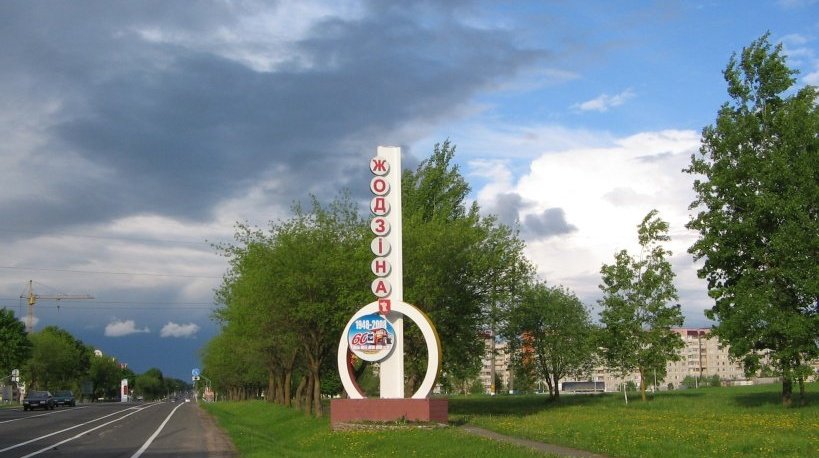  «Центр творчества, туризма и экскурсий детей и молодежи г. Жодино»Экскурсионный маршрут «Гордость и слава города Жодино»Автор: Минич Дмитрий Викторович, педагог дополнительного образования, I категория, государственное учреждение дополнительного образования «Центр творчества, туризма и экскурсий детей и молодежи г. Жодино»Методист:Филимонова Карина АлександровнаЖодино, 2020Цель экскурсии:- воспитание патриотизма, чувства любви к родному городу, чувства гордости его достижениями;- развитие интереса к истории и современной жизни города.- содействие формирования у обучающихся гражданско-патриотических качеств, воспитания национального самосознания и уважения к историческому наследию Республики Беларусь.Задачи экскурсии:- познакомить экскурсантов с историей города;- углубить знания о родном крае.Тип экскурсии: историческая.Вид экскурсии: автобусно-пешеходная.Продолжительность экскурсии: 1 день.Маршрут экскурсии: От места приема группы – Жодинский краеведческий музей – Архитектурный ансамбль проспекта Сырокваша (выход из автобуса возле Дворца культуры) – Музей боевой и трудовой славы (выход из автобуса)  - Архитектурный ансамбль улицы Куприянова (выход из автобуса) -  окончание маршрута.Содержание экскурсии: в ходе экскурсии экскурсанты познакомятся с памятниками и музеями города Жодино.От места сбора группы к Жодинскому краеведческому музею.Архитектурный ансамбль проспекта Сырокваша, где находится Дворец культуры БелАЗа.Музей боевой и трудовой славы в ГУО «Средняя школа №4 г. Жодино».Архитектурный ансамбль улицы Куприянова.Общие методические указания к теме экскурсии:Экскурсовод должен иметь большой запас знаний о достопримечательностях города;Экскурсия должна вестись в соответствии с требованиями дифференцированного подхода.Общие организационные указания:организационное вступление сделать при встрече с группой до начала движения, представиться группе, оговорить необходимые организационные вопросы и напомнить о правилах поведения во время экскурсии и нормах безопасности; в информационной части вступления кратко сообщить о теме и основных объектах экскурсии; настроить экскурсантов на восприятие предстоящей экскурсии и установить с ними эмоционально-психологический контакт.         Заключение. Заключение сделать у улицы Куприянова.         Продолжительность заключения – 10 минут.ТЕХНОЛОГИЧЕСКАЯ КАРТА МАРШРУТА «ГОРДОСТЬ И СЛАВА ГОРОДА ЖОДИНО» 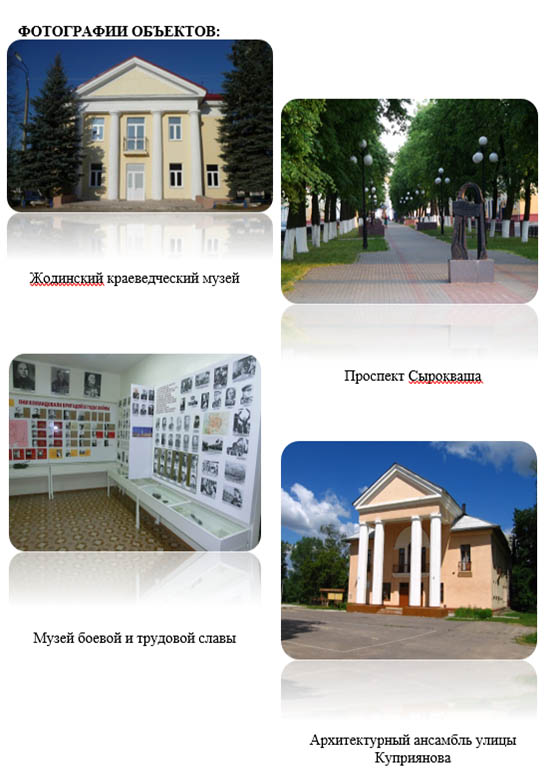 №Маршрут экскурсииОбъект показаВремя (мин.)ОстановкаПеречень основных вопросовМетодические указания1.Начало экскурсии от места приема группы40 минОстановка на парковке, выход из автобуса.Вступление. Административная характеристика города, географическое положение, размеры, население, наиболее крупные предприятия и организации. История возникновения города. Краткая характеристика его владельцев.Установить эмоционально-психологический контакт с группой. Во время вступления настроить группу на восприятие информации, можно прочитать отрывки из стихов о городе.2.Жодинский краеведческий музей60 минПроход пешком до музея.История создания и открытия музея. Рассказ о периоде заселения территории, письменных упоминаниях, рассказ об экспонатах музея: монетах, иконах, вещах путевого обходчика.Представление экспозиционных залов, демонстрация экспонатов, коллекции чучел животных и птиц жодинца Геннадия Пузанкевича.3.Архитектурный ансамбль проспекта Сырокваша50 минВыход на автобусной остановке.История возведения ансамбля, первоначальное имя проспекта и его переименование. Описание памятников архитектуры. Факты о Дворце культуры БелАЗа.Группу подвести к началу улицы.Демонстрация архитектурных сооружений, описание застроек.4.Музей боевой и трудовой славы60 минВыход из автобуса на остановке.История открытия музея, его создание, описание экспонатов.Представление экспозиционных залов, демонстрация экспонатов с описанием.5.Архитектурный ансамбль улицы Куприянова40 минВыход на автобусной остановке.История возведения микрорайона, описание ансамбля  застройки, описание главной улицы Петра Куприянова. Объекты инфраструктуры.Группу подвести к началу улицы, демонстрируя архитектурные сооружения. Описывать ансамбли застроек, главной улицы. Добавить в рассказ интересные факты о жителях.6.Окончание маршрута.10 минЗаключение. Настоящее и будущее города. Ответы на вопросы, рекомендации по литературным источникам.После ответов на вопросы подвести итог экскурсии.